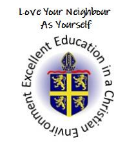 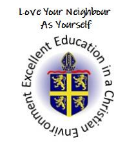 Drawing Painting and mixed mediaSculpture/3DCraft and Design3D tone (Eye by Ed Ruscha)Proportion and tone – drawing in charcoal (Man pointing and Dancing in Colombia)Plan a composition – drawing using scissorsCreate pattern and contrast – wax resistWork collaboratively to develop drawings onto print – printing techniquesExplore artists work – tints and shadeUse tints and shades to give a 3-d effect when paintingExplore how paints can create different effectsConsider proportion and composition when planning a still life paintingStill life – apply knowledge of colour mixing and painting techniques to create a finished piece.2D to 3D – Magdalene Odundo – drawing large circular linesUse tools and hands to carve, model and refine my sculpture – Barbra Hepworth SculpturesBend, twist and loop wires using hands and toolsDisplay sculpture – take composed photographs (Sokari Douglas Camp)Recycle and recreate – exploring ways to join materials based on texture and colour (El Anatsui)Theme: the rainforest. Inspired by the sights and sounds – children create a mood board.Children draw one rainforest animal from four different perspectivesWilliam Morris – experimenting with Batik as a textile technique to develop a patternUnderstand how fashion designers work in the creative industry – repeating patternsLearn how fabric is created on a largescale in a warehouse. Use of different fabrics.NBObjectives should be followed in order within the unit of work. Units can be completed in any order.NBObjectives should be followed in order within the unit of work. Units can be completed in any order.NBObjectives should be followed in order within the unit of work. Units can be completed in any order.NBObjectives should be followed in order within the unit of work. Units can be completed in any order.